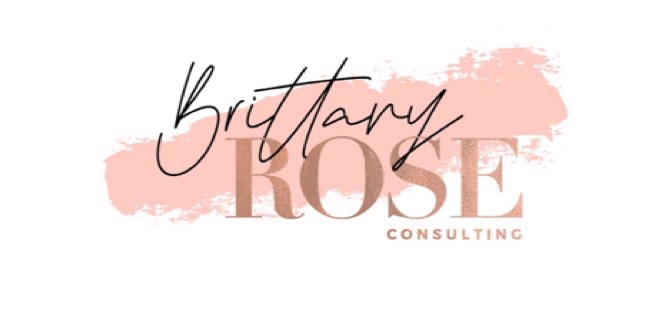                     Free Financial Counseling and Affordable Housing Application AssistanceThe BronxWe Stay/Nos Quedamos754 Melrose AvenueBronx, NY 10451Brooklyn Los Sures – Southside United HDFC145 South 3rd Street Brooklyn NY 11211ManhattanEast Harlem Council for Community Improvement (EHCCI)/Hellgate Management Corporation413 East 120th Street, Room 305New York, NY 10035QueensLegal Hand Jamaica149-13 Jamaica AvenueJamaica, NY 11432            Call 311 to schedule a free financial counseling appointment at one of these locations. 